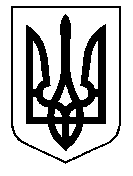 У К Р А Ї Н А Кам’янсько-Дніпровська міська радаКам’янсько-Дніпровського району Запорізької областіТридцять восьма сесія восьмого скликанняР І Ш Е Н Н Я14 липня 2020 року           м.Кам’янка-Дніпровська               № 42 Про затвердження проекту землеустроющодо відведення земельної ділянкипо вул. Ярослава Мудрого, 101 «Ж» м.Кам’янка-Дніпровська  	Керуючись нормами пункту 34 статті 26 Закону України «Про місцеве самоврядування в Україні», статей 93, 124, 127, 134-139  Земельного кодексу України, Закону України «Про Державний земельний кадастр», Закону України «Про оцінку земель» та інших нормативно-правових актів у сфері земельних відносин, розглянувши проект землеустрою щодо відведення земельної ділянки по вул. Ярослава Мудрого, 101 «Ж» м. Кам’янка-Дніпровська виготовлений ТОВ «Власні землі», враховуючи рекомендації постійної комісії з питань регулювання земельних відносин та охорони навколишнього середовища, міська   радаВИРІШИЛА :1. Затвердити проект землеустрою щодо відведення земельної ділянки площею 0,0114 га для будівництва та обслуговування будівель торгівлі кадастровий номер 2322410100:01:013:0321, розташованої по вул. Ярослава Мудрого, 101 «Ж» м. Кам’янка-Дніпровська Кам’янсько-Дніпровського району Запорізької області, для подальшого продажу земельної ділянки на земельних торгах у формі аукціону.	2. Доручити секретарю міської ради Тягуну Д.Л.:2.1. Зареєструвати право комунальної власності на зазначену земельну ділянку в Державному реєстрі речових прав на нерухоме майно.2.2. Замовити експертну грошову оцінку земельної ділянки з метою визначення стартової ціни продажу на земельних торгах. 3. Контроль за виконанням даного рішення покласти на постійну комісію з питань регулювання земельних відносин та охорони навколишнього середовища.Секретар міської ради 					   	               Дмитро ТЯГУН